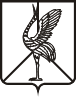 Совет городского поселения «Шерловогорское»РЕШЕНИЕ27 апреля 2017 года                                                                                         № 35 поселок городского типа Шерловая ГораО размере выплаты ежемесячной доплаты к страховой пенсии по старости (инвалидности) лицам, замещавшим муниципальные должности на постоянной основе в органах местного самоуправления городского поселения «Шерловогорское»	Принимая во внимание Закон Забайкальского края от 14 декабря 2016 года № 1421-ЗЗК «Об отдельных вопросах обеспечения деятельности лиц, замещающих государственные должности Забайкальского края», в соответствии со статьей 6 Закона Забайкальского края от 24 декабря 2010 года № 455-ФЗ «О гарантиях осуществления полномочий депутата, члена выборного органа местного самоуправления, выборного должностного лица местного самоуправления», статьей 33 Устава городского поселения «Шерловогорское», Совет  городского поселения  «Шерловогорское» решил:	. Приостановить на период с 01 мая 2017 года по 31 декабря 2017 года действие Положения о ежемесячной доплате к страховой пенсии по старости (инвалидности)  лицам, замещавшим муниципальные должности на постоянной основе в органах местного самоуправления городского поселения «Шерловогорское», утвержденного решением Совета городского поселения «Шерловогорское» от 15 февраля 2011 года № 185 в части определения размера выплаты ежемесячной доплаты к страховой пенсии по старости (инвалидности) лицам, замещавшим муниципальные должности на постоянной основе в органах местного самоуправления городского поселения «Шерловогорское».	2. Установить, что в период с 01 мая 2017 года по 31 декабря 2017 года включительно размер выплаты ежемесячной доплаты к страховой пенсии по старости (инвалидности) лицам, замещавшим муниципальные должности на постоянной основе в органах местного самоуправления городского поселения «Шерловогорское», осуществляется с применением к размеру выплаты ежемесячной доплаты к страховой пенсии, коэффициента, равного 0,9 с учетом районного коэффициента, действующего на территории городского поселения «Шерловогорское» в соответствии с федеральным и краевым законодательством.	3. Гражданам, которым выплаты ежемесячной доплаты к страховой пенсии по старости (инвалидности) назначены до вступления в силу настоящего решения, в 2017 году производится перерасчет размера выплаты ежемесячной доплаты к страховой пенсии по старости (инвалидности)  с учетом положений части 2 настоящего решения с 1 февраля 2017 года по 31 декабря 2017 года включительно.	4. Гражданам, которым выплаты ежемесячной доплаты к страховой пенсии по старости (инвалидности) назначены после вступления в силу настоящего решения, с 1 января 2018 года производится перерасчет размера пенсии за выслугу лет без учета положений настоящего решения.	5. Настоящее решение вступает в силу на следующий день после дня его официального опубликования (обнародования) и распространяется на правоотношения, возникшие с 01 мая 2017 года.Глава городского поселения «Шерловогорское»                                                                              А.В. Панин